APPROVAL PAGEThis is to certify that the Sarjana’s thesis of DWI SULISTYORINI has been approved by the Board of Examiners as the requirement for the degree of Sarjana in English Education.Ponorogo, 9th of August 2013Thesis Examining CommitteeAGREEMENT PAGEThis is to certify that the Sarjana’s thesis of DWI SULISTYORINI has been approved for further approval by the Board of Examiners.MOTTO‘‘Never put any limitation since you want to start something, but if you have done you know your limitation”“Jangan meletakkan batasan ketika Anda ingin memulai sesuatu, sebab ketika Anda sudah mengerjakan, Anda akan mengetahui sendiri sejauh mana batasan Anda”DEDICATIONThis thesis is dedicated to:My beloved husband who always encourage and motivate me to finish this thesis. You always support me to reach my deep goal.My beloved parent, thank for the prayer.My friends (have fun club), who always give me support and motivation.My lecturers and friends in Muhammadiyah University of PonorogoACKNOWLEDGMENTThere are no beautiful words and sentences except thank and pray to our God Allah S.W.T. Because of His blessing and mercies, the writer can finish this thesis for fulfillment of requirement for completing the S1 degree in English department. 	The writer would say thanks to all people who have helped and given spirit in finishing this thesis. The writer would like to say thank to: Mr. Bambang Harmanto, M.Pd, the Dean of Faculty of Teacher Training and Education of Muhammadiyah University of Ponorogo and the first advisor, thanks for helping and revising.Niken Reti Indriastuti, S.S, as the chairperson of Teacher Training and Education Faculty Muhammadiyah University of Ponorogo.Ana Maghfiroh, M.Pd, as the second advisor, thanks for helping and revising.Drs. H. Nurhadi, M.Pd as the headmaster of SMP Negeri 2 Dolopo, who gave her permission in conducting the research.Dra. Nurlaela, S.Pd as a English teacher at the SMP Negeri 2 Dolopo, who gave permission to do the research in her class.All of the lectures of English Department who had shared the knowledge.The writer realizes that this thesis has some weaknesses. Therefore, the critiques and suggestions that can build or develop this thesis are expected for the perfection. The writer hopes that this thesis can be useful for the readers.Ponorogo,      2013WriterABSTRACTSulistyorini, Dwi. 2013. The Application of a Collaborative Story Telling to Improve Student’s Speaking at the Eight Grade Students of SMPN 2 Dolopo. Thesis. English Education Department Teacher Training and Education Faculty. Muhammadiyah University of Ponorogo. Advisors: (1) Bambang Harmanto, M.Pd. (2) Ana Magfiroh, M.Pd.Key Words: Speaking Ability, Collaborative Story TellingThere are so many languages in the world. One of them is English. It is an international language, so all people over the world must master and learn it. In Indonesia, English is foreign language. As a foreign language, English is not used in daily life of Indonesian. This condition makes many Indonesian do not know how to speak or write in English. The skill of English consists of speaking, reading, listening, and writing. Every language skill will influence each other, so it cannot be separated. Speaking and writing are active or productive skill. Speaking is one of four language skill is considered difficult and complicated.In this case, this research made Collaborative Story Telling. Collaborative Story Telling is a competitive activity that makes exciting atmosphere for children and allows them to speak in the LS without fear of making mistakes. The context of small group is not threatening, and children know how they have the support of others in the group, because the children are learning to evaluate the stories of the other groups. They are in turn learning to be more discerning in the development of their own stories.The research was done in SMP Negeri 2 Dolopo. It was started on May, 6th until 14th, 2013. The subject of this research was class VIII that consisted of 28 students with 2 male and 26 female. The researcher used Kemmis and Taggart’s model of classroom action research. There were four important steps in this research, they are planning, acting, observing, and reflecting. During the research, the researcher used three research instruments. They were questionnaire, test, and observation checklist.The research was done in two cycles. The score result of the students’ test in the first cycle was ≤ 70. It was still below the target of minimum mastery criteria of 70. But, after the researcher conducted the second cycle, the result of students score increased ≥ 70. The result of questionnaire proved that the students liked and agreed with teaching speaking through Collaborative Story Telling method. They were interested in and enjoyable during the treatment. Besides, the result of observation checklist proved that the students were more active in the class. So, they could do the test well and finish it on time. They were easier to learn speaking.In conclusion, the result of this research shows that Collaborative Story Telling method could improve the students’ motivation to speak English at the eighth grade student of SMP Negeri 2 Dolopo. Yet, the teachers have to create new methods in order their students can be enjoyable and not bored with the materials.TABLE OF CONTENTSTITLE		iAPROVAL PAGE …..............		iiAGREEMENT PAGE 		iiiMOTTO		ivDEDICATION		vACKNOWLEDGMENT		viABSTRACT		viiTABLE OF CONTENTS		viiiCHAPTER I	:	INTRODUCTION 		1Background of Study 		1Statement of Problem 		3Purpose of Study 		4Scope and Limitation 		4Significance of Study		4Definition of the Key Terms		5CHAPTER II	:	REVIEW OF RELATED LITERATURES		7Speaking Ability		7The Definition of Speaking		7Types of Speaking 		7Teaching Speaking		8The Characteristic of Successful Speaking Activity		10Technique in Teaching		11Story Telling		12The Definition of Story Telling		12Kinds of Story Telling		13Use of Story Telling in Speaking Activity		14Steps of Story Telling		15Collaborative Story Telling		15CHAPTER III	:	RESEARCH METHODOLOGY		18Research Design		18Setting and Subject of Research		19Research Procedure		19Doing Preliminary Study		21Identifying and Analyzing Problems		21Planning		22Lesson Plan for Teaching Speaking		22Criteria of Success		22Research Instruments		23Observation		23Questionnaire		23Test		24Acting		25Observing		26Reflecting		26Data Classification		26Data Presentation		27Data Analysis		27CHAPTER IV	:	FINDING AND DISCUSSION		30Finding		30Cycle 1		30Planning		30Acting		31Observing		36Questionnaire		38Reflecting		39Cycle 2		45Revised Plan		45Acting		45Observing		45Observation Data		45Questionnaire		46Reflecting		47Discussion		48CHAPTER V	: CONCLUSION AND SUGGESTION		50Conclusion		50Suggestion		51For English Teacher		51For the Students		53For the Next Researcher		53BIBLIOGRAPHYAPPENDICESAppendix 1	:	Lesson Plan Cycle 1 and Cycle 2Appendix 2	:	Observation Checklist Cycle 1 and Cycle 2Appendix 3	:	Questionnaire Cycle 1 and Cycle 2Appendix 4	:	The Result of the Students’ TestAppendix 5	:	List of the Students’ NameAppendix 6	:	Surat Keterangan PemelitianAppendix 7	:	Berita Acara Persetujuan JudulAppendix 8	:	Berita Acara Catatan Bimbingan Skripsi 1Appendix 9	:	Berita Acara Catatan Bimbingan Skripsi 2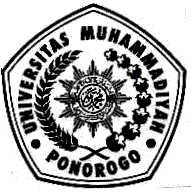 UNIVERSITAS MUHAMMADIYAH PONOROGOFAKULTAS KEGURUAN DAN ILMU PENDIDIKAN(STATUS TERAKREDITASI)Alamat : Jl. Budi Utomo No. 10 Telp.(0352) 461796PONOROGO-63471BAMBANG HARMANTO, M.PdNIP. 19710823 200501 1 001BAMBANG HARMANTO, M.PdNIP. 19710823 200501 1 001ChairNIKEN RETI INDRIASTUTI, S.SNIK. 19681215 199904 12NIKEN RETI INDRIASTUTI, S.SNIK. 19681215 199904 12MemberANA MAGHFIROH, M.PdNIK. 19821127 201101 13ANA MAGHFIROH, M.PdNIK. 19821127 201101 13MemberAcknowledged byHead, English DepartmentNIKEN RETI INDRIASTUTI, S.SNIK. 19681215 199904 12Acknowledged byHead, English DepartmentNIKEN RETI INDRIASTUTI, S.SNIK. 19681215 199904 12Approved byDean, Faculty TeacherTraining And EducationBAMBANG HARMANTO, M.PdNIP. 19710823 200501 1 001UNIVERSITAS MUHAMMADIYAH PONOROGOFAKULTAS KEGURUAN DAN ILMU PENDIDIKAN(STATUS TERAKREDITASI)Alamat : Jl. Budi Utomo No. 10 Telp.(0352) 461796PONOROGO-63471UNIVERSITAS MUHAMMADIYAH PONOROGOFAKULTAS KEGURUAN DAN ILMU PENDIDIKAN(STATUS TERAKREDITASI)Alamat : Jl. Budi Utomo No. 10 Telp.(0352) 461796PONOROGO-63471Ponorogo, 3rd of August 2013Advisor I,BAMBANG HARMANTO, M.PdNIP. 19710823 200501 1 001Ponorogo, 21st of August 2013Advisor II,ANA MAGHFIROH, M.PdNIK. 19821127 201101 13